What should I know … Facts about a small area of the United Kingdom (Hapton)  Physical and human features of Hapton  Be able to use simple fieldwork techniques such as observation and identification to study the geography of the school and its grounds as well as the key human and physical features of its surrounding environment  Use cameras and audio equipment to record geographical features, use aerial photos and plan perspectives to recognise landmarks and basic human and physical features  Use maps and other images to talk about everyday life e.g. where we live,I will be taught facts on Name and locate counties and cities of the United Kingdom  Learn about a region of the United Kingdom  Describe and understand key aspects of physical geography and human geography, including: types of settlement and land use etc.  Use a wider range of maps (including digital), atlases and globes  Use maps and diagrams from a range of publications e.g. holiday brochures, leaflets, town plans  Make and use simple route maps  Recognise patterns on maps and begin to explain what they show  Label maps with titles to show their purpose  Create maps of small areas with features in the correct placeKey Questions … Can you see the road where you live? Can you follow the route to school?  Are there any railway lines or parks or rivers?  How is land used in the area?  What are the features? Natural (physical) or man-made?  How can we tell what the distances on the map are?  What features are man-made (human)? Which are natural (physical)?  How do humans affect the physical landscape?  What is the land used for in their local area?  How does this relate to people’s jobs and lives?  What do the pupils think is special or different about their area?  What would they change if they could? How could they contribute to this change?Key Vocabulary and Definition…Key skills…                           Name counties and cities in the U.K.  Physical and human geography of Hapton  Create maps with correct symbols  Use a range of maps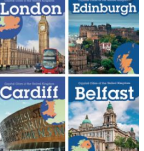 Weblinks                  http://www.geography-map-games.com/geography-games-Geography-Counties-of-England-_pageid161.html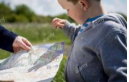 